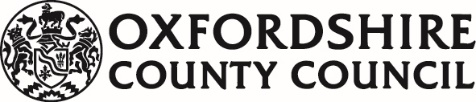 Dear Service Provider,SOFT MARKET TESTING: Intercountry Adoption ServicesOxfordshire County Council currently commissions intercountry adoption services for people considering intercountry adoption. We would like to understand the nature of the provider market for these services to inform commissioning plans. Oxfordshire County Council is the lead authority for Adopt Thames Valley (ATV).  ATV is a Regional Adoption Agency established in December 2017, by Bracknell Forest Council, Oxfordshire County Council, Reading Borough Council, Royal Borough of Windsor and Maidenhead, Swindon Council, West Berkshire Council and Wokingham Council. We would like to ask for feedback/views on the following areas:Do you currently provide intercountry adoption services?Are there any barriers to providing intercountry adoption services in the Thames Valley area?How attractive any future tender might be to prospective providers.Please can you share your opinion on these points, telling us if you have experience of providing intercountry adoption services and if it is something you would consider in the future in this area, and how the specification could be improved. Please upload your response using the document provided by 23 August 2019, 12:00.This request is not part of a formal tender exercise. Yours faithfullyAlastair Jewson MCIPSStrategic Procurement Manager Procurement and Commercial TeamDirect line: 07799 470 760   Email:  alastair.jewson@oxfordshire.gov.ukwww.oxfordshire.gov.uk  